Prénom NOMNOM DU MÉTIER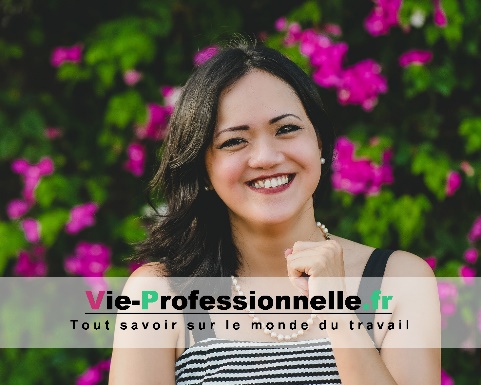 ÂgeNationalitéPermis ou pasAdresse ligne 1Adresse ligne 2
CP et VILLENuméro de téléphoneAdresse e-mailF O R M A T I O NÂgeNationalitéPermis ou pasAdresse ligne 1Adresse ligne 2
CP et VILLENuméro de téléphoneAdresse e-mailDate 	Nom de la formation Lieu de la formationDate 	Nom de la formation Lieu de la formationÂgeNationalitéPermis ou pasAdresse ligne 1Adresse ligne 2
CP et VILLENuméro de téléphoneAdresse e-mailE X P É R I E N C E SÂgeNationalitéPermis ou pasAdresse ligne 1Adresse ligne 2
CP et VILLENuméro de téléphoneAdresse e-mailDate	Nom du métier Lieu de travail	Les tâches principalesDate	Nom du métier Lieu de travail	Les tâches principalesDate	Nom du métier Lieu de travail	Les tâches principalesDate	Nom du métier Lieu de travail	Les tâches principalesDate	Nom du métier Lieu de travail	Les tâches principalesDate	Nom du métier Lieu de travail	Les tâches principalesDate	Nom du métier Lieu de travail	Les tâches principalesÂgeNationalitéPermis ou pasAdresse ligne 1Adresse ligne 2
CP et VILLENuméro de téléphoneAdresse e-mailC O M P É T E N C E SÂgeNationalitéPermis ou pasAdresse ligne 1Adresse ligne 2
CP et VILLENuméro de téléphoneAdresse e-mailDomaine de comp	Description détaillée de la compétence	Description détaillée de la compétence	Description détaillée de la compétence	Description détaillée de la compétence	Description détaillée de la compétenceDomaine de comp	Description détaillée de la compétence	Description détaillée de la compétence	Description détaillée de la compétence	Description détaillée de la compétence	Description détaillée de la compétenceDomaine de comp	Description détaillée de la compétence	Description détaillée de la compétence	Description détaillée de la compétence	Description détaillée de la compétence	Description détaillée de la compétenceÂgeNationalitéPermis ou pasAdresse ligne 1Adresse ligne 2
CP et VILLENuméro de téléphoneAdresse e-mailC E N T R E S   D ’ I N T É R Ê TÂgeNationalitéPermis ou pasAdresse ligne 1Adresse ligne 2
CP et VILLENuméro de téléphoneAdresse e-mailCe que vous aimez 	Description détaillée de la compétenceCe que vous aimez	Description détaillée de la compétenceCe que vous aimez 	Description détaillée de la compétenceCe que vous aimez 	Description détaillée de la compétenceCe que vous aimez 	Description détaillée de la compétence